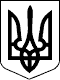 Справа № 489/6135/16-ц  Номер провадження 2/489/623/17УхвалаІменем України  20 березня 2017 року                                                                   місто МиколаївЛенінський районний суд міста Миколаєва у складі:головуючого судді Кокорєва В. В.,при секретарі Недавній А. С.,розглянувши у відкритому судовому засіданні в залі суду заяву позивача про залишення позовної заяви без розгляду у цивільній справі про надання додаткового строку для подання заяви про прийняття спадщини, позивач - ОСОБА_1, відповідач - Миколаївська міська радавстановивПозивач звернувся до суду з позовом про надання додаткового строку для подання заяви про прийняття спадщини .До суду надійшла заява позивача про залишення позовної заяви без розгляду.Сторони в судове засідання не з'явилися, про час та місце розгляду справи повідомлялися належним чином.Відповідно до принципу диспозитивності, закріпленого ст. 11 ЦПК України особа, яка бере участь у справі, розпоряджається своїми правами щодо предмета спору на власний розсуд.Відповідно до п. 5 ч. 1 ст. 207 ЦПК України суд постановляє ухвалу про залишення заяви без розгляду, якщо позивач подав заяву про залишення позову без розгляду.Враховуючи зазначене та керуючись ст. ст. 11, 207, 208-210 ЦПК України судухваливЗалишити без розгляду позовну заяву про надання додаткового строку для подання заяви про прийняття спадщини, позивач - ОСОБА_1, відповідач - Миколаївська міська рада.Ухвалу може бути оскаржено до апеляційного суду Миколаївської області через Ленінський районний суд м. Миколаєва шляхом подачі апеляційної скарги протягом п'яти днів з дня її проголошення, а у разі оскарження особою, яка не була присутня при проголошенні ухвали - з дня її отримання.          Суддя                                                                                                 В. В. Кокорєв